消费品召回计划生产者名称昆明常航塑料有限公司昆明常航塑料有限公司昆明常航塑料有限公司昆明常航塑料有限公司产品名称危险品包装用塑料罐危险品包装用塑料罐品牌无型号/规格20L/只 闭口 Ⅲ类，长：270mm，宽：260mm，高：390mm，口径：45mm±2mm20L/只 闭口 Ⅲ类，长：270mm，宽：260mm，高：390mm，口径：45mm±2mm20L/只 闭口 Ⅲ类，长：270mm，宽：260mm，高：390mm，口径：45mm±2mm20L/只 闭口 Ⅲ类，长：270mm，宽：260mm，高：390mm，口径：45mm±2mm生产起止日期2021-5-8至2021-5-17涉及数量涉及数量2000只生产批号/批次2021.52021.52021.52021.5产品描述及外观照片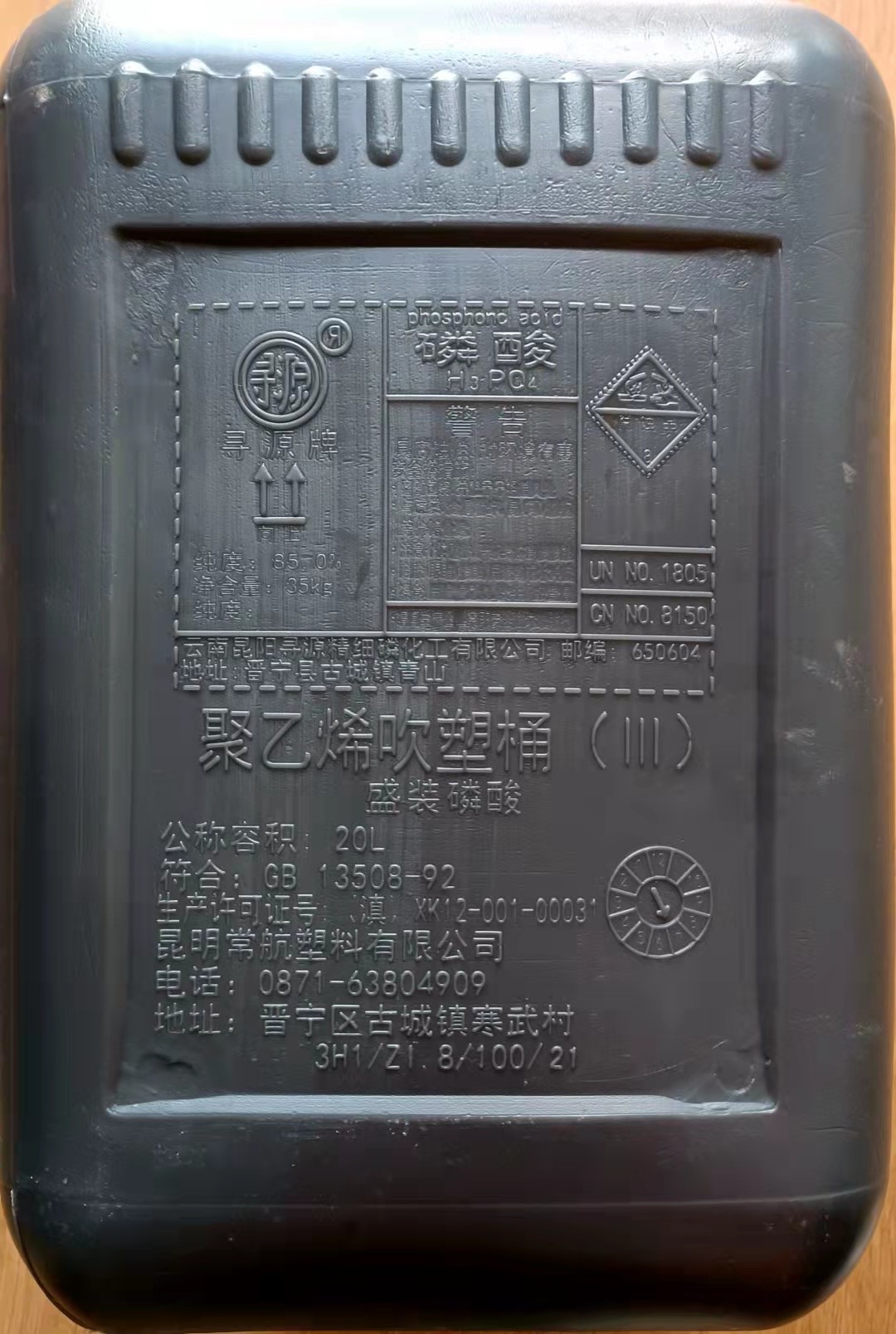 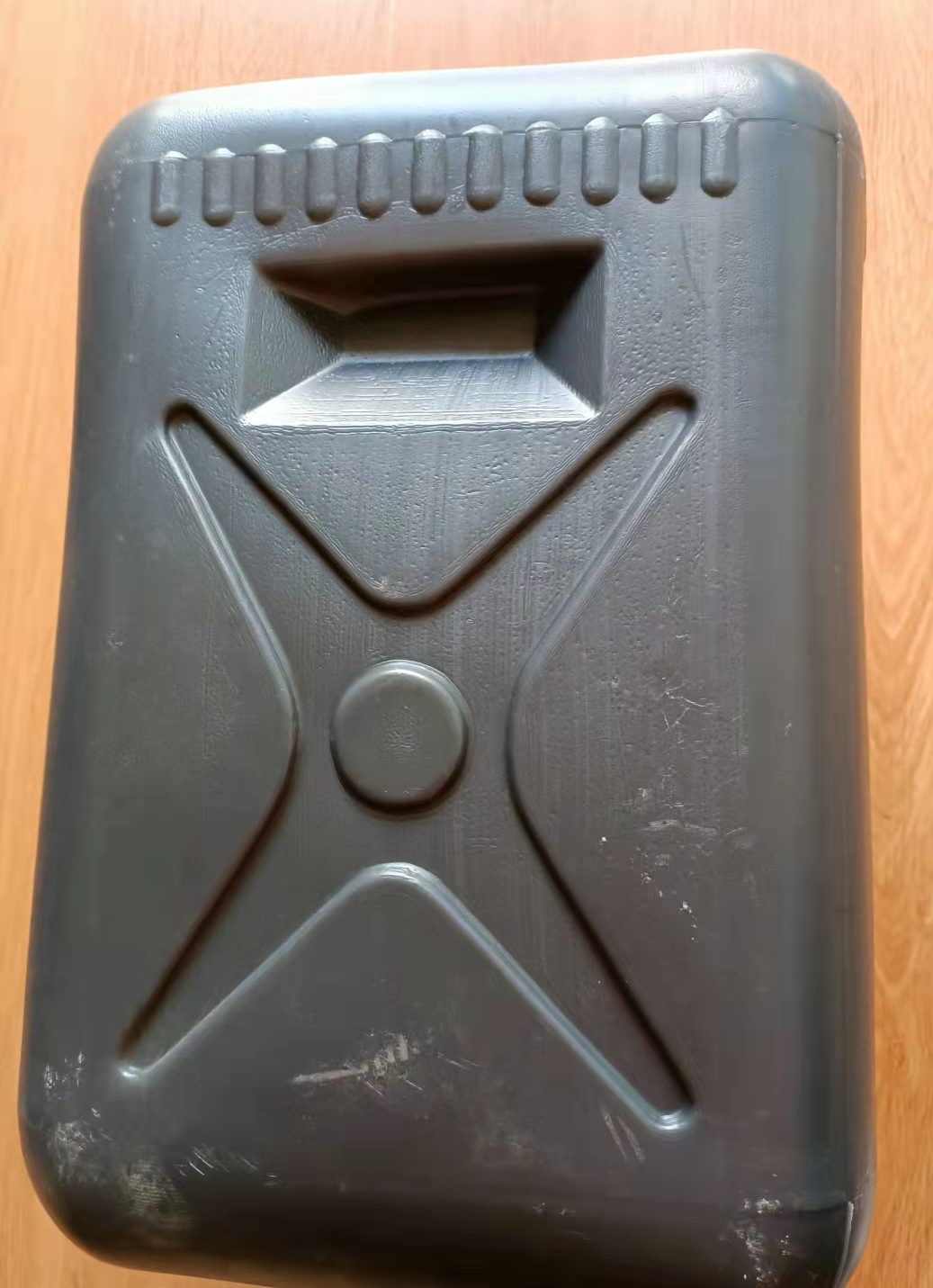 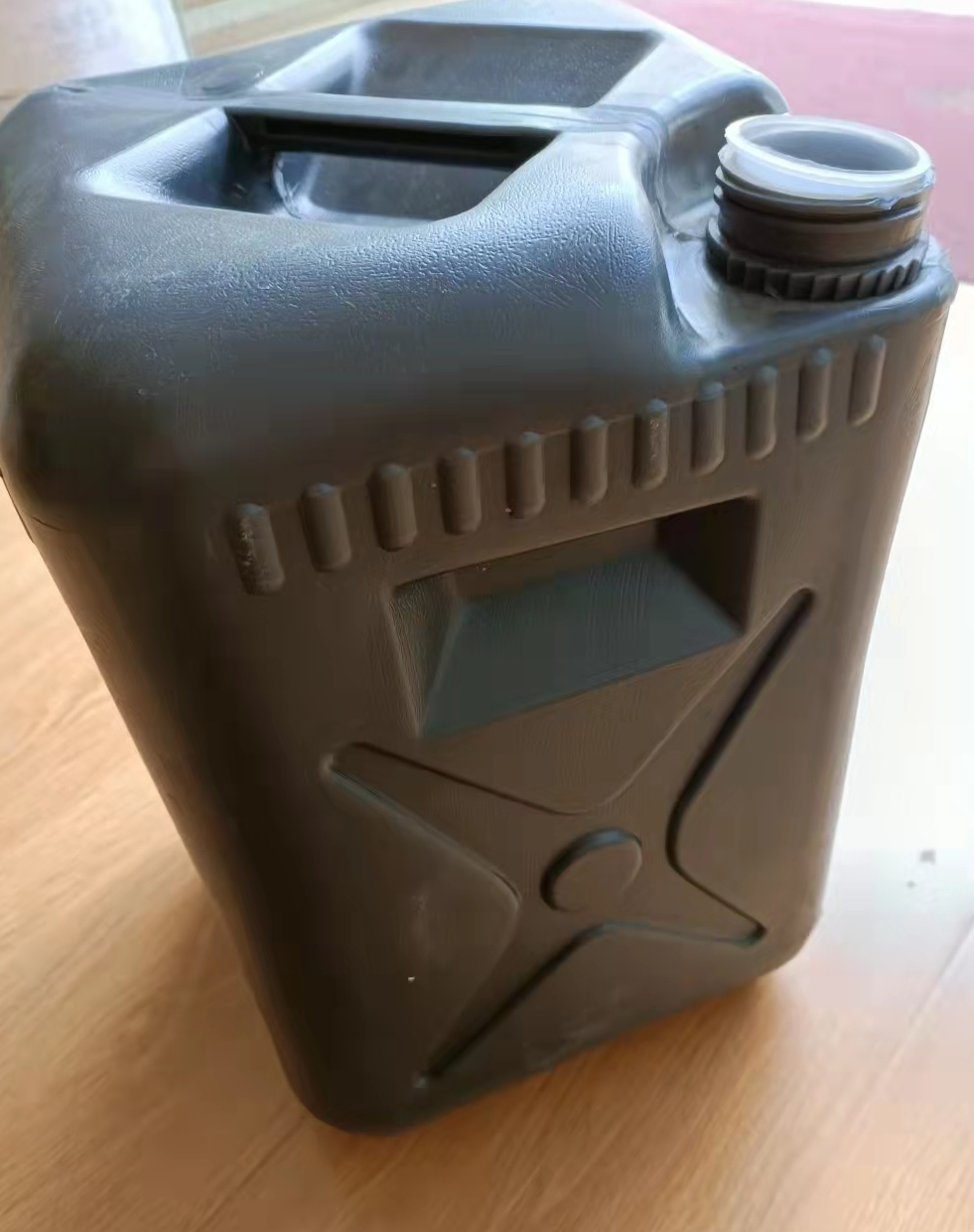 存在的缺陷堆码试验不合格，不符合国家强制性标准GB 19160-2008。堆码试验不合格，不符合国家强制性标准GB 19160-2008。堆码试验不合格，不符合国家强制性标准GB 19160-2008。堆码试验不合格，不符合国家强制性标准GB 19160-2008。可能导致的后果堆码时可能倒塌造成事故及人员伤害。堆码时可能倒塌造成事故及人员伤害。堆码时可能倒塌造成事故及人员伤害。堆码时可能倒塌造成事故及人员伤害。避免损害发生的应急处置方式立即联系经销商停止销售及使用该批次产品，并将该批次产品召回，按照购买价格退款或者换货。立即联系经销商停止销售及使用该批次产品，并将该批次产品召回，按照购买价格退款或者换货。立即联系经销商停止销售及使用该批次产品，并将该批次产品召回，按照购买价格退款或者换货。立即联系经销商停止销售及使用该批次产品，并将该批次产品召回，按照购买价格退款或者换货。具体召回措施1.开通召回服务电话（召回联系人杨俊波，0871-63858359，18987143337），告知消费者停止使用。2.对缺陷产品进行召回处理，按照购买价格退款或者换货。1.开通召回服务电话（召回联系人杨俊波，0871-63858359，18987143337），告知消费者停止使用。2.对缺陷产品进行召回处理，按照购买价格退款或者换货。1.开通召回服务电话（召回联系人杨俊波，0871-63858359，18987143337），告知消费者停止使用。2.对缺陷产品进行召回处理，按照购买价格退款或者换货。1.开通召回服务电话（召回联系人杨俊波，0871-63858359，18987143337），告知消费者停止使用。2.对缺陷产品进行召回处理，按照购买价格退款或者换货。召回负责机构昆明常航塑料有限公司昆明常航塑料有限公司昆明常航塑料有限公司昆明常航塑料有限公司召回联系方式0871-63858359，189871433370871-63858359，189871433370871-63858359，189871433370871-63858359，18987143337召回进度安排自2021年11月12日至2022年2月11日自2021年11月12日至2022年2月11日自2021年11月12日至2022年2月11日自2021年11月12日至2022年2月11日其他需要报告的内容暂时未收到消费者相关投诉信息，未造成事故和人员伤亡。暂时未收到消费者相关投诉信息，未造成事故和人员伤亡。暂时未收到消费者相关投诉信息，未造成事故和人员伤亡。暂时未收到消费者相关投诉信息，未造成事故和人员伤亡。其他信息相关用户可拨打云南省缺陷产品管理技术中心热线电话：0871—65165375了解更多信息。相关用户可拨打云南省缺陷产品管理技术中心热线电话：0871—65165375了解更多信息。相关用户可拨打云南省缺陷产品管理技术中心热线电话：0871—65165375了解更多信息。相关用户可拨打云南省缺陷产品管理技术中心热线电话：0871—65165375了解更多信息。